REVISION SHEET 1UNIT 1: THE EARTH – A VIBRANT PLANET Task 1: Define the following key terms:									[K 17]	Task 2: Label the following diagram:								 	[K 4]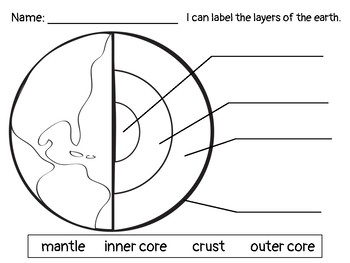 Task 3: Describe the layers of the Earth: 									[T 4]Crust: Mantle:Inner Core:Outer Core:Task 4: Explain THREE pieces of evidence that can be used to support the theory of Continental Drift.														[T 6]Task 5: Explain the Milankovitch Theories and how they can affect climate.  																		[T 6]1. Precession2. Obliquity3. Eccentricity Task 6: Draw and annotate Park’s Disaster Model.							[A 6]UNIT 2: THE LITHOSPHEREWhat is an earthquake? Explain HOW an earthquake happens. 	How are body waves and surface waves different (earthquakes)? Describe the difference between the focus and the epicenter of an earthquake. Compare the different types of plate boundaries, and explain what can happen at each. (Convergent collision, convergent subductive, divergent, and transform)Anatomy of a volcano – diagram Explain how and why intraplate volcanism (hotspots) occur. Case Study: Yellowstone Super VolcanoRichter Scale and Mercalli Scale – what do they show? UNIT 3: THE ATMOSPHERELabel the different layers of the atmosphere and give characteristics of each. Explain the Hadley, Polar and Ferrel cells. Explain the Inter Tropical Convergence Zone and how it impacts climate.Construct and interpret a climate graph. Explain how a tropical storm forms.Explain some of the devastating effects of Hurricane Katrina OR Typhoon Haiyan.Explain why storms are becoming stronger and more frequent – climate change.GIS – what is it? How can it help countries prepare for tropical storms?UNIT 4: THE HYDROPSHERE  Ocean currents – The Great Ocean Conveyor Belt and GyresThe Great Pacific Garbage Patch El Niño and La Niña – causes and effects (teleconnections)Waves – key terms Types of wave – constructive and destructiveFour types of erosionThe formation of ONE coastal landform (the one you studied in class) Physical and human causes of floodingRiver Hydrographs – key terms, how to draw, how to interpret Pakistan Flood 2010 Case Study – location, causes and effectsHydro-politicsHydro-politics case studies Key TermDefinitionBiosphereLithosphereAtmosphereHydrosphereCryosphereCrustMantleInner CoreOuter CoreContinental DriftPangaeaRotationRevolutionEccentricityPrecessionObliquityPark Disaster Model